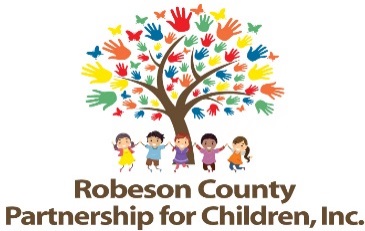 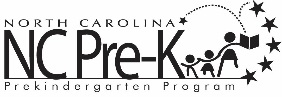 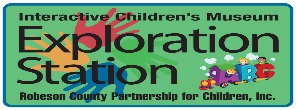 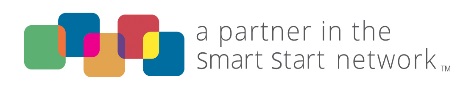 Organizational Development Committee MeetingNovember 19, 2020Via Zoom: https://zoom.us/j/91646377003?pwd=VXpEdnpVcWhlY29qSHIwMHRId2lSdz09Call In: 1 646 558 8656 Meeting ID: 916 4637 7003Passcode: 81225312:00 p.m. *Space will be available whereby members of the public may listen to the meeting at:Robeson County Partnership for Children, Inc. Board Room210 E. Second StreetLumberton, NC 28358Approval of MinutesReview minutes from September 17, 2020 committee meeting.Action ItemsAnnual Fundraising Plan Background:  The Organizational Development Committee is charged with approving the fiscal year fundraising plan.Issue: The fundraising plan for FY 2020-2021 has yet to be approved.Recommendation:  It is recommended that the Organizational Development Committee discuss and determine two fundraising activities that will be tolerant of any future restrictions due to the ongoing effects of COVID.Exploration Station Treasurer’s Reports Background:  The Organizational Development Committee reviews Exploration Station’s Treasurer’s Reports.  Issue: The Exploration Station Treasurer’s Reports are included for review. Recommendation:	 It is recommended that the Organizational Development Committee consider approving the Treasurer’s Reports.  Non-Action ItemsOnline Auction Updates-Tim LittleAnnouncementsAdjournment  The next meeting will be held on Thursday, January 21, 2020.  